ПРОЕКТ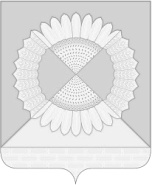 АДМИНИСТРАЦИЯ ГРИШКОВСКОГО СЕЛЬСКОГО ПОСЕЛЕНИЯ КАЛИНИНСКОГО РАЙОНАПОСТАНОВЛЕНИЕсело ГришковскоеОб утверждении Порядка создания и использования, в том числе на платной основе, парковок (парковочных мест), расположенных на автомобильных дорогах общего пользования местного значения в границах населенных пунктов Гришковского сельского поселения Калининского районаВ соответствии с Федеральным законом от 6 октября 2003 года № 131-ФЗ «Об общих принципах организации местного самоуправления в Российской Федерации», Федеральным законом от 8 ноября 2007 года № 257-ФЗ «Об автомобильных дорогах и о дорожной деятельности в Российской Федерации и о внесении изменений в отдельные законодательные акты Российской Федерации», Федеральным законом от 29 декабря 2017 года № 443-ФЗ «Об организации дорожного движения в Российской Федерации и о внесении изменений в отдельные законодательные акты Российской Федерации», Законом Краснодарского края от 11 ноября 2019 года № 4141-КЗ «О регулировании отдельных отношений в сфере организации дорожного движения на территории Краснодарского края», руководствуясь Уставом Гришковского сельского поселения Калининского района, п о с т а н о в л я ю:1. Утвердить Порядок создания и использования, в том числе на платной основе, парковок (парковочных мест), расположенных на автомобильных дорогах общего пользования местного значения в границах населенных пунктов Гришковского сельского поселения Калининского района согласно приложению.2. Признать утратившими силу:1) постановление администрации Гришковского сельского поселения Калининского района от 23 апреля 2019 г. № 38 «Об утверждении Порядка создания и использования, в том числе на платной основе, парковок (парковочных мест), расположенных на автомобильных дорогах общего пользования местного значения Гришковского сельского поселения Калининского района»;22) постановление администрации Гришковского сельского поселения Калининского района от 24 октября 2022 г. № 93 «О внесении изменений в постановление администрации Гришковского сельского поселения Калининского района от 23 апреля 2019 г. № 38 «Об утверждении Порядка создания и использования, в том числе на платной основе, парковок (парковочных мест), расположенных на автомобильных дорогах общего пользования местного значения Гришковского сельского поселения Калининского района»;3) постановление администрации Гришковского сельского поселения Калининского района от 23 ноября 2022 г. № 108 «О внесении изменений в постановление администрации Гришковского сельского поселения Калининского района от 23 апреля 2019 г. № 38 «Об утверждении Порядка создания и использования, в том числе на платной основе, парковок (парковочных мест), расположенных на автомобильных дорогах общего пользования местного значения Гришковского сельского поселения Калининского района»;4) постановление администрации Гришковского сельского поселения Калининского района от 30 июня 2023 г. № 56 «О внесении изменений в постановление администрации Гришковского сельского поселения Калининского района от 23 апреля 2019 г. № 38 «Об утверждении Порядка создания и использования, в том числе на платной основе, парковок (парковочных мест), расположенных на автомобильных дорогах общего пользования местного значения Гришковского сельского поселения Калининского района».3. Общему отделу администрации Гришковского сельского поселения Калининского района (Тихомирова Г.В.) обнародовать настоящее постановление в установленном порядке и разместить на официальном сайте Гришковского сельского поселения Калининского района в сети "Интернет".4. Контроль за выполнением настоящего постановления оставляю за собой.5. Постановление вступает в силу со дня его официального обнародования.Глава Гришковского сельского поселенияКалининского района                                                                      Т.А.НекрасоваПриложениеУТВЕРЖДЕНОпостановлением администрацииГришковского сельского поселенияКалининского районаот ________________ № ______Порядоксоздания и использования, в том числе на платной основе, парковок (парковочных мест), расположенных на автомобильных дорогах общего пользования местного значения в границах населенных пунктов Гришковского сельского поселения Калининского района1. Предмет регулирования настоящего Порядка1.1. Порядок создания и использования, в том числе на платной основе, парковок (парковочных мест), расположенных на автомобильных дорогах общего пользования местного значения в границах населенных пунктов Гришковского сельского поселения Калининского района (далее - Порядок), разработан в соответствии с Градостроительным кодексом Российской Федерации, Федеральным законом от 6 октября 2003 года № 131-ФЗ «Об общих принципах организации местного самоуправления в Российской Федерации», Федеральным законом от 8 ноября 2007 года № 257-ФЗ «Об автомобильных дорогах и о дорожной деятельности в Российской Федерации и о внесении изменений в отдельные законодательные акты Российской Федерации», Федеральным законом от 10 декабря 1995 года № 196-ФЗ «О безопасности дорожного движения», Федеральным законом от 29 декабря 2017 года № 443-ФЗ «Об организации дорожного движения в Российской Федерации и о внесении изменений в отдельные законодательные акты Российской Федерации», Законом Краснодарского края от 11 ноября 2019 года № 4141-КЗ «О регулировании отдельных отношений в сфере организации дорожного движения на территории Краснодарского края».1.2. Порядок регулирует процедуру создания и использования, в том числе на платной основе, парковок (парковочных мест) на автомобильных дорогах общего пользования местного значения, расположенных в границах населенных пунктов Гришковского сельского поселения Калининского района.1.3. Действие Порядка распространяется на все автомобильные дороги общего пользования местного значения, расположенные в границах населенных пунктов Гришковского сельского поселения Калининского района.21.4. Размещение парковок не должно создавать помех в дорожном движении другим участникам дорожного движения, снижать безопасность дорожного движения, противоречить требованиям Правил дорожного движения Российской Федерации, утвержденных Постановлением Совета Министров - Правительства Российской Федерации от 23 октября 1993 года № 1090 (далее – Правила дорожного движения Российской Федерации), для организации временного размещения транспортных средств, касающихся остановки и стоянки транспортных средств.1.5. Парковки создаются для организованной временной стоянки транспортных средств, в целях увеличения пропускной способности автомобильных дорог и повышения безопасности дорожного движения.1.6. Парковки не предназначены для длительного хранения транспортных средств. Риски угона и ущерба, причиненного транспортным средствам третьими лицами на парковке, владельцы транспортных средств несут самостоятельно.1.7. Парковки являются общедоступными.1.8. Парковки работают круглосуточно.1.9. Парковки используются на платной и бесплатной основе.2. Основные понятия и определения2.1. Для целей Порядка используются термины и понятия в том же значении, что и в федеральных законах, указанных в пункте 1.1. раздела 1 Порядка, а также следующие понятия:оператор парковки - муниципальное учреждение Гришковского сельского поселения Калининского района, уполномоченное постановлением администрации Гришковского сельского поселения Калининского района, на осуществление соответствующих функций по эксплуатации парковок на платной основе и взиманию платы за пользование на платной основе парковками, либо юридическое лицо независимо от организационно-правовой формы, индивидуальный предприниматель, отобранные на конкурсной основе в соответствии с законодательством Российской Федерации;пользователь парковки - лицо, управляющее транспортным средством, въехавшее на парковку и разместившее на парковочном месте транспортное средство;парковочная карта - бесконтактный (контактный) электронный идентификатор, позволяющий получить доступ на парковки, оснащенные стойками въезда/выезда, а также осуществить оплату парковки, в том числе на парковках, не оснащенных стойками въезда/выезда.33. Создание парковок3.1. Создание парковок, расположенных на автомобильных дорогах общего пользования местного значения в границах населенных пунктов Гришковского сельского поселения Калининского района, осуществляется в соответствии с Градостроительным кодексом Российской Федерации, Федеральным законом от 8 ноября 2007 года № 257-ФЗ «Об автомобильных дорогах и о дорожной деятельности в Российской Федерации и о внесении изменений в отдельные законодательные акты Российской Федерации», Федеральным законом от 29 декабря 2017 года № 443-ФЗ «Об организации дорожного движения в Российской Федерации и о внесении изменений в отдельные законодательные акты Российской Федерации», требованиями технических регламентов с соблюдением положений, предусмотренных ГОСТ Р 52766-2007 «Дороги автомобильные общего пользования. Элементы обустройства. Общие требования», а также проектной документацией.3.2. Создание и обеспечение функционирования парковок общего пользования осуществляется:при проектировании, строительстве, реконструкции, капитальном ремонте, ремонте и содержании автомобильных дорог общего пользования местного значения в границах населенных пунктов Гришковского сельского поселения Калининского района;при возникновении необходимости обустройства дополнительных парковок на автомобильных дорогах для функционирования жилых, производственных и административных зданий, торговых или общественно-деловых центров, детских образовательных, медицинских, религиозных организаций и т.д. и наличии места (участка) на автомобильных дорогах, на которых парковка может быть создана.3.3. Решение о создании и об использовании парковок на платной основе, о прекращении такого использования принимается в форме постановления администрации Гришковского сельского поселения Калининского района.3.4. Принятие решения о создании и об использовании парковок на платной основе осуществляется администрацией Гришковского сельского поселения Калининского района на основании проведенных обследований автомобильных дорог общего пользования местного значения в границах населенных пунктов Гришковского сельского поселения Калининского района в следующем порядке:проведение анализа существующей градостроительной и планировочной ситуации, определение функционального назначения объектов и параметров улично-дорожной сети;проведение обследования улиц с целью выявления мест скопления транспортных средств с определением числа стоящих автомобилей, способов постановки на стоянку и определения среднего времени и периодичности стоянки;4разработка проекта (схемы) организации дорожного движения, предусматривающего размещение транспортных средств на улично-дорожной сети Гришковского сельского поселения Калининского района, а также варианты расстановки автотранспортных средств с учетом обеспечения безопасности дорожного движения и пропускной способности улично-дорожной сети Гришковского сельского поселения Калининского района.3.5. Администрация Гришковского сельского поселения Калининского района осуществляет информирование населения о подготовке решения о создании и использовании платных парковок посредством размещения соответствующей информации в печатном средстве массовой информации газете «Калининец», а также посредством размещения не позднее чем за тридцать дней до начала пользования платными парковками на официальном сайте Гришковского сельского поселения Калининского района в информационно-телекоммуникационной сети «Интернет» (https://grishkovskoe.ru) следующей информации:обоснование необходимости пользования платными парковками, основные проблемы в сфере дорожного движения, которые планируется решить посредством введения платы за пользование парковками общего пользования;дата начала пользования платными парковками;предполагаемые зоны платных парковок на территории Гришковского сельского поселения Калининского района;порядок пользования платными парковками;размер и порядок осуществления оплаты за пользование парковками.3.6. Размер платы за пользование на платной основе парковками устанавливается решением, предусмотренным пунктом 3.3. раздела 3 Порядка, на основании методики расчета и максимального размера платы за пользование на платной основе парковками.3.7. На парковках общего пользования должны выделяться места для стоянки транспортных средств, управляемых инвалидами, перевозящих инвалидов, в соответствии с законодательством Российской Федерации.3.8. Ведение реестра парковок общего пользования, расположенных на автомобильных дорогах общего пользования местного значения в границах населенных пунктов Гришковского сельского поселения Калининского района, осуществляется администрацией Гришковского сельского поселения Калининского района.4. Порядок информирования и учета мнения граждан о создании парковок на платной основе4.1. Решение о создании парковки на платной основе на территориях общего пользования в границах населенных пунктов элемента планировочной структуры, застроенного многоквартирными домами, принимается администрацией Гришковского сельского поселения Калининского района в 5соответствии с утвержденной документацией по планировке территории, а также с учетом мнения собственников помещений в данных многоквартирных домах, расположенных на земельных участках, прилегающих к таким территориям общего пользования.4.2. Выявление и учет мнения собственников помещений в многоквартирных домах, расположенных на земельных участках, прилегающих к таким территориям общего пользования, осуществляется администрацией Гришковского сельского поселения Калининского района:посредством размещения не позднее чем за 30 дней до начала пользования платными парковками информации на официальном сайте администрации Гришковского сельского поселения Калининского района, с указанием адреса электронной почты администрации Гришковского сельского поселения Калининского района;посредством личного информирования сотрудниками администрации Гришковского сельского поселения Калининского района.5. Организация работы парковок5.1. К территории парковки относится весь участок улично-дорожной сети, обозначенный соответствующими дорожными знаками и разметкой, предусмотренными приложениями № 1, 2 к Правилам дорожного движения Российской Федерации.5.2. Все технические средства организации дорожного движения, установленные на платной парковке, все стационарные и мобильные объекты, предназначенные для функционирования парковки, в том числе устройства автоматизированной системы оплаты, объекты видеонаблюдения, являются частью парковки, кроме мобильных и стационарных комплексов фото-, видеофиксации.5.3. Операторы парковки обязаны:организовать стоянку транспортных средств на платной парковке с соблюдением требований законодательства Российской Федерации и обеспечить беспрепятственный проезд других участников дорожного движения по автомобильной дороге, исключающий образование дорожных заторов, при условии соблюдения пользователями автомобильной дороги и парковки, расположенной на ней, требований Правил дорожного движения Российской Федерации;обеспечить соответствие транспортно-эксплуатационных характеристик платных парковок нормативным требованиям;сообщить пользователю платной парковки, в том числе по его письменному заявлению, сведения о правилах пользования платной парковкой, включая информацию о размере, порядке и способах внесения платы;обеспечить наличие информации о местах приема письменных претензий пользователей парковки.65.4. Оператор парковки представляет пользователю парковки полную и достоверную информацию о порядке пользования парковкой.На информационных табло или устройствах автоматизированной системы оплаты платных парковок, а также в информационно-телекоммуникационной сети «Интернет» указываются порядок оплаты парковки, в том числе размер платы, порядок и способы ее внесения (в случае использования парковки на платной основе).Информация представляется на русском языке и должна содержать:полное официальное наименование, адрес (место нахождения) и сведения о государственной регистрации собственника (владельца);полное официальное наименование, адрес, контактный телефон и сведения о государственной регистрации оператора;режим и время работы парковки;порядок оплаты парковки, в том числе:правила пользования парковкой;размер платы за пользование на платной основе парковкой;порядок и способы внесения соответствующего размера платы;перечень категорий пользователей, имеющих льготы;количество свободных мест на парковке;наличие альтернативных ближайших бесплатных парковок;адрес и номер бесплатного телефона подразделения оператора, осуществляющего прием претензий пользователей;адрес и номер телефона подразделений Государственной инспекции безопасности дорожного движения;единый номер вызова экстренных оперативных служб.Места размещения информационных табло должны соответствовать национальным стандартам, устанавливающим требования к информационным дорожным знакам.Территория, на которой организована платная парковка, должна быть обозначена дорожными знаками и дорожной разметкой, оборудована автоматизированной системой оплаты в наличной или безналичной форме в соответствии с проектом (схемой) организации дорожного движения.5.5. Организация въезда транспортных средств на парковку общего пользования и выезда с нее, движение транспортных средств на парковке общего пользования должны осуществляться в соответствии с проектом (схемой) организации дорожного движения.5.6. Оператор парковки не вправе заключать с пользователями парковок договоры хранения транспортных средств на парковках (парковочных местах) и договоры на бронирование парковок (парковочных мест).5.7. В целях контроля за оплатой парковки и урегулирования возникающих споров оператором парковки осуществляется регистрация фактов пользования парковкой, включающая сбор, хранение и использование данных о государственных регистрационных номерах транспортных средств, оставленных на парковке, времени и месте пользования парковкой.75.8. Обработка персональных данных оператором парковки производится в соответствии с Федеральным законом от 27 июля 2006 года № 152-ФЗ «О персональных данных».5.9. При хранении и использовании оператором парковки данных о пользователе, предусмотренных пунктом 5.8. настоящего раздела, оператор парковки принимает все предусмотренные законодательством меры по защите указанной информации от доступа третьих лиц.5.10. Владелец парковки обеспечивает:контроль за соблюдением правил пользования парковками;взимание платы за пользование платной парковкой с пользователя платной парковки. Взимание платы за пользование платной парковкой с пользователя платной парковки должно быть организовано с использованием автоматизированной системы оплаты в наличной или безналичной форме.6. Использование парковок6.1. Пользователи парковок имеют право получать информацию о правилах пользования парковкой, о размере платы за пользование парковкой на платной основе, порядке и способах ее внесения.6.2. Пользователи парковок обязаны:соблюдать требования Порядка, Правил дорожного движения Российской Федерации;при пользовании платной парковкой оплатить стоимость за пользование парковкой в установленном размере;сохранять документ об оплате до момента выезда с платной парковки.6.3. Пользователям парковок запрещается:препятствовать нормальной работе устройств автоматизированной системы оплаты;блокировать подъезд (выезд) транспортных средств на парковку;создавать препятствия и ограничения в пользовании парковкой;оставлять транспортное средство на платной парковке без ее оплаты более чем на 15 минут;загрязнять территорию парковки;разрушать оборудование парковки;резервировать парковочные места и создавать иные препятствия к свободному размещению транспортных средств на парковочных местах;размещать на парковочном месте, предназначенном для транспортных средств определенного вида, если это предусмотрено соответствующими дорожными знаками, транспортное средство иного вида;размещать транспортное средство с нарушением границ парковочных мест;оставлять транспортное средство с нечитаемыми, нестандартными или установленными с нарушением требований государственного стандарта государственными    регистрационными     знаками,      без    государственных 8регистрационных знаков, а равно без установленных на предусмотренных для этого местах транспортного средства государственных регистрационных знаков, а также с государственными регистрационными знаками, оборудованными с применением материалов, препятствующих или затрудняющих их идентификацию;совершать иные действия, нарушающие установленный порядок использования парковок.6.4. Стоянка автомобиля на платной парковке менее 15 минут является бесплатной. Время пребывания автомобиля на парковочном месте платной парковки продолжительностью более 15 минут подлежит оплате.6.5. Лицо, размещающее транспортное средство на парковочном месте платной парковки, обязано осуществить оплату за размещение транспортного средства на платной парковке, за исключением следующих случаев, установленных Порядком.6.6. Лицо, разместившее транспортное средство на парковочном месте платной парковки, обязано покинуть платную парковку в течение 15 минут по окончании оплаченного времени парковки.6.7. Невыполнение требований, указанных в пунктах 6.5., 6.6. настоящего раздела, считается неоплатой размещения транспортного средства на платной парковке и влечет административную ответственность в соответствии с законодательством.6.8. Использование парковок общего пользования, правила стоянки, организация въезда транспортных средств и выезда, движение транспортных средств на парковке общего пользования регламентируются Правилами дорожного движения Российской Федерации и проектом (схемой) организации дорожного движения.6.9. Размещение транспортных средств на парковочных местах платных парковок является платным с 08.00 до 20.00, за исключением случаев, установленных муниципальными правовыми актами Гришковского сельского поселения Калининского района, определяющими специальные условия использования платных парковок.6.10. Установление размера платы за пользование на платной основе парковками (парковочными местами), расположенными на автомобильных дорогах общего пользования местного значения в границах населенных пунктов Гришковского сельского поселения Калининского района, осуществляется администрацией Гришковского сельского поселения Калининского района на основании методики расчета и максимального размера платы за пользование на платной основе парковками (парковочными местами), расположенными на автомобильных дорогах общего пользования местного значения в границах населенных пунктов Гришковского сельского поселения Калининского района.6.11. Методика расчета и максимального размера платы за пользование парковками утверждается постановлением администрации Гришковского сельского поселения Калининского района.96.12. Оплата за пользование платной парковкой осуществляется с использованием автоматизированной системы оплаты в наличной или безналичной форме.6.13. Не допускается взимание с пользователей иных платежей, кроме платы за пользование платной парковкой.6.14. Вне зависимости от того, используется ли парковка (парковочное место) на платной основе, бесплатно размещаются:транспортные средства, используемые для осуществления деятельности пожарной охраны, полиции, медицинской скорой помощи, аварийно-спасательных служб, военной автомобильной инспекции, а также транспортные средства федерального органа исполнительной власти в области обеспечения безопасности, федерального органа исполнительной власти в области государственной охраны, военной полиции Вооруженных Сил Российской Федерации, войск национальной гвардии Российской Федерации, следственных органов Следственного комитета Российской Федерации, федерального органа исполнительной власти, осуществляющего специальные функции в сфере обеспечения федеральной фельдъегерской связи в Российской Федерации, используемые в связи со служебной необходимостью;транспортные средства, управляемые инвалидами I, II групп, а также инвалидами III группы, в порядке, установленном Правительством Российской Федерации, и транспортные средства, перевозящие таких инвалидов и (или) детей-инвалидов, на парковочных местах, предназначенных для парковки автотранспортных средств инвалидов, обозначенных соответствующими дорожными знаками и (или) разметкой, за исключением транспортных средств, используемых для оказания платных услуг по перевозке пассажиров (вне зависимости от формы договора фрахтования). На указанных транспортных средствах должен быть установлен опознавательный знак «Инвалид» и информация об этих транспортных средствах должна быть внесена в федеральный реестр инвалидов;транспортные средства участников Великой Отечественной войны, Героев Советского Союза, Героев Российской Федерации и полных кавалеров ордена Славы.Взимание платы за пользование на платной парковке парковочными местами, оснащенными зарядными устройствами, не допускается в отношении колесных транспортных средств с электрическими двигателями.Право бесплатного пользования платной парковкой, расположенной на земле, находящейся в муниципальной собственности Гришковского сельского поселения Калининского района, предоставляется транспортным средствам, осуществляющим функции в сфере обеспечения специальной связи в Краснодарском крае, используемым в связи со служебной необходимостью, в рабочие дни с 8 до 18 часов по местному времени.6.15. Указанные в пункте 6.14. настоящего раздела льготы предоставляются на основании документов, подтверждающих специальный статус водителя, паспорта или иного документа, удостоверяющего личность, а также документа, подтверждающего право собственности на транспортное средство.107. Содержание и эксплуатация парковок7.1. Содержание и уборка территорий парковок (бесплатных или платных) производится в порядке, предусмотренном Правилами благоустройства территории Гришковского сельского поселения Калининского района.7.2. Устройство, техническое оснащение платных парковок, содержание и обслуживание парковочного оборудования и технических средств организации дорожного движения осуществляются оператором парковки.7.3. Требования к эксплуатации парковок:использование по назначению;обеспечение надлежащего технического, санитарно-гигиенического состояния парковки в соответствии с требованиями нормативных правовых актов;обеспечение безопасности дорожного движения в границах населенных пунктов парковки и на подъездах к ней;соблюдение правил противопожарной безопасности.7.4. Эксплуатация платных парковок может быть приостановлена или прекращена на основании соответствующего решения, принимаемого в форме постановления администрации Гришковского сельского поселения Калининского района, в случаях:производства работ по ремонту (реконструкции) проезжей части автомобильной дороги;изменения проекта (схемы) организации дорожного движения;нарушения оператором парковки порядка эксплуатации платных парковок;проведения общегородских и массовых мероприятий (праздничные мероприятия, соревнования и др.).В случае приостановления работы платных муниципальных парковок, путем отмены взимания платы издание постановления администрации Гришковского сельского поселения Калининского района не требуется. Информация о приостановлении работы платных муниципальных парковок размещается на официальном сайте администрации Гришковского сельского поселения Калининского района.Глава Гришковского сельского поселенияКалининского района                                                                          Т.А. Некрасоваот№